                                                                                                                                                                                                        О Т К Р Ы Т О Е    А К Ц И О Н Е Р Н О Е     О Б Щ Е С Т В О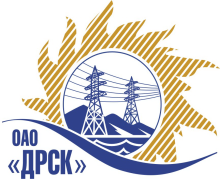 		Протокол выбора победителягород  Благовещенск, ул. Шевченко, 28ПРЕДМЕТ ЗАКУПКИ:Открытый запрос цен на право заключения договора на поставку продукции: «Асбестотехнические изделия,  резинотехнические изделия, электроизоляционные материалы» для нужд филиалов ОАО «ДРСК» «Амурские электрические сети», «Приморские электрические сети», «Хабаровские электрические сети», «Южно-Якутские электрические сети».Закупка производится согласно ГКПЗ 4 квартала 2013г. под выполнение производственных программ 2014 г. раздел 1.2 «Закупка оборудования и материалов под программу энергоремонтного производства»  № 17  на основании указания ОАО «ДРСК»  от 30.10.2013 г. № 138.Планируемая стоимость закупки: 1 110 800,00  руб. без учета НДC. Форма голосования членов Закупочной комиссии: очно-заочная.ПРИСУТСТВОВАЛИ:	На заседании присутствовали 4 члена Закупочной комиссии 2 уровня. ВОПРОСЫ, ВЫНОСИМЫЕ НА РАССМОТРЕНИЕ ЗАКУПОЧНОЙ КОМИССИИ: О ранжировке предложений после переторжки.  Выбор победителяРАССМАТРИВАЕМЫЕ ДОКУМЕНТЫ:Протокол рассмотренияПредложения участников после переторжкиПротокол переторжкиВОПРОС 1 «О ранжировке предложений после переторжки»ОТМЕТИЛИ:В соответствии с требованиями и условиями, предусмотренными извещением о закупке и Закупочной документацией, предлагается предварительно ранжировать предложения следующим образом:ВОПРОС 2 «Выбор победителя закупки»На основании вышеприведенной ранжировке предложений предлагается признать Победителем Участника, занявшего первое место, а именно: ООО ГК "СТК" (660125, Россия, Красноярский край, г. Красноярск, ул. 9 Мая, д. 40), предложение на поставку: «Асбестотехнические изделия,  резинотехнические изделия, электроизоляционные материалы» для нужд филиалов ОАО «ДРСК» «Амурские электрические сети», «Приморские электрические сети», «Хабаровские электрические сети», «Южно-Якутские электрические сети», на общую сумму – 740 000,71  руб. без учета НДС. Срок поставки: до 28.02.2014. Условия оплаты:  до 30.03.2014. Гарантийный срок: 12 месяцев. Предложение имеет правовой статус оферты и действует до 28.02.2014 г.РЕШИЛИ:1. Утвердить ранжировку предложений Участников с 1 по 3 место:1 место: ООО ГК "СТК" 2 место ООО ТД "ЭИМ" 3 место ООО "ЭЛЕКТРОЦЕНТР" 2. Признать Победителем ООО ГК "СТК" (660125, Россия, Красноярский край, г. Красноярск, ул. 9 Мая, д. 40), предложение на поставку: «Асбестотехнические изделия,  резинотехнические изделия, электроизоляционные материалы» для нужд филиалов ОАО «ДРСК» «Амурские электрические сети», «Приморские электрические сети», «Хабаровские электрические сети», «Южно-Якутские электрические сети», на общую сумму – 740 000,71  руб. без учета НДС. Срок поставки: до 28.02.2014. Условия оплаты:  до 30.03.2014. Гарантийный срок: 12 месяцев. Предложение имеет правовой статус оферты и действует до 28.02.2014 г.ДАЛЬНЕВОСТОЧНАЯ РАСПРЕДЕЛИТЕЛЬНАЯ СЕТЕВАЯ КОМПАНИЯУл.Шевченко, 28,   г.Благовещенск,  675000,     РоссияТел: (4162) 397-359; Тел/факс (4162) 397-200, 397-436Телетайп    154147 «МАРС»;         E-mail: doc@drsk.ruОКПО 78900638,    ОГРН  1052800111308,   ИНН/КПП  2801108200/280150001№ 18/МР-ВП04 декабря  2013 годаМесто в предварительной ранжировкеНаименование и адрес участникаЦена заявки и иные существенные условия1 местоООО ГК "СТК" (660125, Россия, Красноярский край, г. Красноярск, ул. 9 Мая, д. 40)Цена: 740 000,71  без учета НДС.Срок поставки: до 28.02.2014. Условия оплаты:  до 30.03.2014.Гарантийный срок: 12 месяцев 2 местоООО ТД "ЭИМ" (117303, г. Москва, ул. Одесская, д. 22, корп. 2/102)Цена: 746 606,09 без учета НДССрок поставки: до 31.03.2014 Условия оплаты: до 30.04.2014  Гарантийный срок: 12 месяцев с даты  поставки3 местоООО "ЭЛЕКТРОЦЕНТР" (654027, Россия, Кемеровская область, г. Новокузнецк, ул. Куйбышева, д. 18)Цена: 758 924,70 без учета НДССрок поставки: 28.02 2014 г. Условия оплаты: в течение 30 календарных дней с момента получения на склад продукции, до 30.03.2014 Гарантийный срок: Согласно гарантийным срокам завода-изготовителя Ответственный секретарь Закупочной комиссии: Моторина О.А. _____________________________Технический секретарь Закупочной комиссии: Игнатова Т.А.  _______________________________